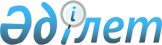 "Об образовании избирательных участков на территории Алтынсаринского района"
					
			Утративший силу
			
			
		
					Решение акима Алтынсаринского района Костанайской области от 23 февраля 2015 года № 4. Зарегистрировано Департаментом юстиции Костанайской области 17 марта 2015 года № 5428. Утратило силу решением акима Алтынсаринского района Костанайской области от 30 марта 2020 года № 2
      Сноска. Утратило силу решением акима Алтынсаринского района Костанайской области от 30.03.2020 № 2 (вводится в действие по истечении десяти календарных дней после дня его первого официального опубликования).
      В соответствии со статьей 23 Конституционного закона Республики Казахстан от 28 сентября 1995 года "О выборах в Республике Казахстан" по согласованию с районной избирательной комиссией РЕШИЛ:
      1. Образовать избирательные участки на территории Алтынсаринского района согласно приложению.
      2. Контроль за исполнением настоящего решения возложить на руководителя государственного учреждения "Аппарат акима Алтынсаринского района".
      3. Настоящее решение вводится в действие по истечении десяти календарных дней после дня его первого официального опубликования. Избирательные участки
на территории Алтынсаринского района
      Сноска. Приложение с изменениями, внесенными решениями акима Алтынсаринского района Костанайской области от 25.04.2016 № 3 (вводится в действие по истечении десяти календарных дней после дня его первого официального опубликования); от 16.11.2018 № 7 (вводится в действие по истечении десяти календарных дней после дня его первого официального опубликования); от 06.05.2019 № 2 (вводится в действие по истечении десяти календарных дней после дня его первого официального опубликования).
      Избирательный участок № 178
      В границах села Большая Чураковка Большечураковского сельского округа, улицы: Восточная, Атамекен, Тургайская, Советская, Амангельды, Заводская, Кустанайская, Первомайская.
      Избирательный участок № 179
      В границах села Новониколаевка Большечураковского сельского округа, улицы: Центральная, Молодежная, Зеленая, Школьная.
      Избирательный участок № 180
      В границах села Осиповка Большечураковского сельского округа, улицы: Краснопартизанская, Озерная, Дорожная, Целинная.
      Избирательный участок № 181
      В границах села Силантьевка Убаганского сельского округа, улицы: Мира, Сельхозтехники, Салабаева, Озерная, переулки Ярославский, Победы, Кооперативная, Пионерский, Котлованный.
      Избирательный участок № 182
      В границах села Силантьевка Убаганского сельского округа, улицы: Целинная, Омара Шипина, XXVII съезда КПСС, Юбилейная, Пролетарская, Приозерная.
      В границах села Малая Чураковка Убаганского сельского округа, улицы: Больничная, Мордовская, Степная, Рабочая, Новая, Молодежная, переулки Клубный, Прифермский.
      Избирательный участок № 183
      В границах села Бирюковка Убаганского сельского округа, улицы: Восточная, Целинная, Озерная.
      Избирательный участок № 184
      В границах села Зуевка Убаганского сельского округа, улицы: Школьная, Приозерная, Новостройка.
      Избирательный участок № 185
      В границах села Щербаково, сельского округа имени Мариям Хәкімжановой, улицы: Советская, Целинная, Октябрьская, Комсомольская, Первомайская, Александра Ребро, Гагарина, Львовсколюблинская, Садовая, Лесная, Мариям Хакимжанова, Южная и улицы Кобландинская дома № 2, 4, 6, 8, 10, 12, 14.
      Избирательный участок № 186
      В границах села Сатай сельского округа имени Мариям Хәкімжановой, улицы: Алтынсарина, Новостроевская, Дружбы, Сатайская, Юбилейная.
      Избирательный участок № 187
      В границах села Коскудук сельского округа имени Мариям Хәкімжановой, улицы: Казахская, Колхозная, Терешковой, Дощанова, Степная.
      Избирательный участок № 188
      В границах села Красный Кордон, улицы: Кавказская, Центральная, Молодежная, Новая, Ивановская, Парковая, Железнодорожная.
      Избирательный участок № 189
      В границах села Свердловка, улицы: Набережная, Свердлова, Зеленая, Ленина, Целинная, Строительная, Октябрьская, Мира, Советская, Комсомольская, Дорожная, Степная, Энергетиков.
      Избирательный участок № 190
      В границах села Танабаевское Димитровского сельского округа, улицы: Целинная, Комсомольская, Чехова, 20 лет Целины, 30 лет Победы, Ленина, 60 лет СССР, Алтынсарина, Абая, Урожайная, улица Банный переулок.
      Избирательный участок № 191
      В границах села Воробьевское Димитровского сельского округа, улицы: Хлебная, Казахская, Школьная, Абая, Алтынсарина.
      Избирательный участок № 192
      В границах села Докучаевка Докучаевского сельского округа, улицы: Дорожная, Новоселова, Степная, Дружбы, Мира, Алтынсарина, Школьная, Первомайская, Пионерская, Детсадовская, Ленина, Комсомольская, Молодежная, Абая, Строительная, Набережная, Полевая.
      Избирательный участок № 193
      В границах села Шокай Докучаевского сельского округа, улицы: Школьная, Степная, Новоселова, Речная, Набережная, Гагарина.
      Избирательный участок № 194
      В границах села Шокай Докучаевского сельского округа, улицы: Молодежная, Элеваторная, Алтынсарина, Мира, Станционная.
      Избирательный участок № 195
      В границах села Первомайское сельского округа имени Омара Шипина, улицы: Новая, Юбилейная, 50 лет ВЛКСМ, 8 марта, Луговая, Первомайская, Степная, Октябрьская, Маяковского, Кирова, Набережная, Омара Шипина, Омара Дощанова.
      Избирательный участок № 196
      В границах села Темир Казык сельского округа имени Омара Шипина", улицы: Бейбитшилик, Степная, Школьная, Арыстанкольская, Теректи, Шиликти, Кайынды.
      Избирательный участок № 197
      Исключен решением акима Алтынсаринского района Костанайской области от 16.11.2018 № 7 (вводится в действие по истечении десяти календарных дней после дня его первого официального опубликования).


      Избирательный участок № 198
      В границах села имени Ильяса Омарова сельского округа имени Ильяса Омарова, улицы: Целинная, Пушкина, Школьная, Ленина, Механизаторская, Набережная, Олимпийская, Новая, Абая, Лермонтова, Карат.
      Избирательный участок № 199
      В границах села Жанасу сельского округа имени Ильяса Омарова, улицы: Жанасу, Центральная, Лесная.
      Избирательный участок № 200
      В границах села Новоалексеевка: Строительная, Целинная, Комсомольская, Ленина, Школьная, Гагарина, Романенко, Садовая, Набережная, 8 Марта, 1 Мая, Октябрьская, переулок Рабочая, Советская, Украинская, Казахская.
      Избирательный участок № 201
      Исключен решением акима Алтынсаринского района Костанайской области от 16.11.2018 № 7 (вводится в действие по истечении десяти календарных дней после дня его первого официального опубликования).


      Избирательный участок № 202
      В границах села Приозерное Приозерного сельского округа, улицы: Ленина, Школьная, 30 лет Целины, Мира, Новая, 40 лет Победы, Озерная, Калинина, Целинная, Степная.
      Избирательный участок № 203
      В границах села Кубековка Приозерного сельского округа, улицы: Центральная, Зеленая.
      Избирательный участок № 204
      В границах села Убаганское Убаганского сельского округа, улицы: Мира, Рудненская, 70 лет Октября, Молодежная, Кооперативная, Пришкольная, Парковая, Первомайская, Ленина, Энтузиастов, С.Г. Амеличкина, Энергетиков, Строительная, Дружбы народов, переулки: Целинный, Солнечный.
      Избирательный участок № 205
      В границах села Большая Чураковка Большечураковского сельского округа, улицы: Рабочая, Бәйтерек, 8 Марта, Набережная, Комсомольская, Полевая, Мұрагер, Школьная, Новая, Почтовая.
      Избирательный участок № 206
      В границах товарищества с ограниченной ответственностью "Санаторий "Сосновый бор". 
      Избирательный участок № 207
      В границах села Басбек сельского округа имени Мариям Хәкімжановой, улицы: Ильяса Омарова, Молодежная, Энтузиастов, Басбекская, Алтынсарина.
      Избирательный участок № 208
      В границах села Щербаково сельского округа имени Мариям Хәкімжановой, улицы: Кобландинская, дома № 1, 3, 5, 9, 13, Алтынсарина, Восточная.
      Избирательный участок № 209
      В границах села Танабаевское Димитровского сельского округа, улицы: Б. Ержанова, Мичурина, Мира.
      Избирательный участок № 210
      В границах села Силантьевка Убаганского сельского округа, улицы: Ленина, Дорожная, 19 съезда ВЛКСМ, 60 лет СССР, Парковая, Садовая, Октябрьская.
      Избирательный участок № 211
      В границах села Щербаково сельского округа имени Мариям Хәкімжановой, улицы: Юбилейная, 60 лет СССР.
      Избирательный участок № 212
      В границах села Зуевка Убаганского сельского округа, улицы: Зеленая, Кооперативная.
					© 2012. РГП на ПХВ «Институт законодательства и правовой информации Республики Казахстан» Министерства юстиции Республики Казахстан
				
      Исполняющий обязанности
акима района

С. Казыбаев
Приложение
к решению акима
от 23 февраля 2015 года № 4